Publicado en Madrid  el 17/01/2019 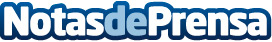 Deep learning o cómo la Inteligencia Artificial copia al cerebro humanoLa demanda de profesionales especializados en Big Data y Machine Learning ha aumentado un 92% en dos años solamente en España, según el informe Profesionales Big Data: análisis actual y perspectivas de futuroDatos de contacto:Rocio Gallego Nota de prensa publicada en: https://www.notasdeprensa.es/deep-learning-o-como-la-inteligencia Categorias: Nacional Inteligencia Artificial y Robótica E-Commerce http://www.notasdeprensa.es